АДМИНИСТРАЦИЯМУНИЦИПАЛЬНОГО ОБРАЗОВАНИЯСАКМАРСКИЙ СЕЛЬСОВЕТСАКМАРСКОГО РАЙОНАОРЕНБУРГСКОЙ ОБЛАСТИПОСТАНОВЛЕНИЕ04.09.2018                                                                        №171-пО внесение изменений в постановление №303 от 28.11.2017 года, «об утверждении муниципальной программы «Формирование комфортной городской среды» на территории муниципального образования Сакмарский сельсовет на 2018-2022 годы»В соответствии с Федеральным законом от 06.10.2003 № 131-ФЗ «Об общих принципах организации местного самоуправления в Российской Федерации»,  статьёй 179 Бюджетного кодекса РФ, руководствуясь положениями Паспорта приоритетного проекта «Формирование комфортной городской среды», утвержденного президиумом Совета при Президенте Российской Федерации по стратегическому развитию и приоритетным проектам протокол от 21.11.2016 г N 10, Решением Совета депутатов муниципального образования Сакмарский сельсовет от 24.11.2017 года N 105  «О рассмотрении проекта программы «Формирование комфортной городской среды» на территории муниципального образования Сакмарский сельсовет на 2018-2022 годы»:Постановляю:1. Утвердить муниципальную программу «Формирование комфортной городской среды» на территории муниципального образования Сакмарский сельсовет на 2018-2022 годы», согласно  приложению.2. Контроль за исполнением постановления оставляю за собой.3. Постановление подлежит опубликованию на сайте муниципального образования Сакмарский сельсовет.Глава муниципального образованияСакмарский сельсовет                                                                          В.В. ПотапенкоПриложение к Постановлению  муниципальногообразования Сакмарский сельсовет№171-п от 04.09.2018г.ПАСПОРТ муниципальной программы «Формирование комфортной городской среды» на территории муниципального образования Сакмарский сельсовет на 2018-2022 годы» (далее-программа)Характеристика текущего состояния сферы реализации ПрограммыВ ходе анализа текущего состояния, оценки потребностей и спроса населения выявлена необходимость реализации ряда мероприятий, направленных на благоустройство территории МО Сакмарский сельсовет  в  соответствии  с  современными требованиями.Благоустройство  территорий  муниципального  образования,  в  том  числе  территорий соответствующего функционального назначения (улицы, пешеходные зоны,  парки,  иные  территории)  (далее  -  общественные  территории)  и  дворовых территорий, является важнейшей сферой деятельности муниципального хозяйства. Именно в этой  сфере  создаются  те  условия  для  населения,  которые  обеспечивают  высокий  уровень жизни  как  для  отдельного  человека  по  месту  проживания,  так  и  для  всех  жителей  муниципального образования.Комфортность  проживания  в  многоквартирных  домах  (далее  по  тексту  -  МКД) определяется  уровнем  благоустройства  дворовых  территорий  с  учетом  организации  во дворах дорожно- тропиночной сети, устройства газонов и цветников, озеленения, освещения территории  двора,  размещения  малых  архитектурных  форм,  организации  детских  и спортивно-игровых  площадок,  комплектации  дворов  элементами  городской  мебели, организации  площадок  для  отдыха  взрослых,  устройства  хозяйственно-бытовых  площадок, площадок  для  индивидуального  транспорта,  организации  площадок  для  выгула  домашних животных,  обустройства  мест  сбора  и  временного  хранения  мусора.  Без  благоустройства дворовых территорий  благоустройство  поселка не может  носить комплексного характера и эффективно влиять на повышение качества жизни населения.Главными проблемами являются:-недостаточное  бюджетное  финансирование  благоустройства  и  озеленения населенных пунктов;-неудовлетворительное  состояние  асфальтобетонного  покрытия  на  придомовых  и общественных территориях;-недостаточная  обеспеченность  жилой  среды  элементами  благоустройства  (урны, скамейки, детские и спортивные площадки, парковочные карманы, контейнерные площадки для  сбора  твердых  коммунальных  отходов,  освещение,  объекты,  предназначенные  для обслуживания лиц с ограниченными возможностями);-неудовлетворительное состояние большого количества зеленых насаждений.Благоустройство  должно  обеспечивать  интересы  пользователей  каждого  участка жилой  и  общественной  территории.  Еще  одно  важное  условие  проведение мероприятий по благоустройству с учетом необходимости обеспечения физической, пространственной и  и информационной доступности зданий, сооружений, территорий для инвалидов и других маломобильных групп населения, в том числе создание безбарьерной среды для маломобильных граждан в зоне общественных пространств. При  освещении  улиц,  площадей,  скверов,  парков  и  других  объектов  благоустройства муниципального образования необходимо внедрение энергосберегающих технологий.. Анализ  существующего  состояния  благоустройства  общественных  и  дворовых территорий показал,  что  уровень  их  комфортности  не  отвечает  современным  требованиям.Реализация  мероприятий  муниципальной  программы  позволит  создать  в  2018-2022 годах  благоприятные  условия  проживания  жителей  МО Сакмарский сельсовет,  обеспечить  более  эффективную  эксплуатацию  МКД,  сформировать активную  гражданскую  позицию  населения  посредством  его  участия  в  благоустройстве дворовых территорий, повысить уровень и качество жизни граждан.Применение  программно-целевого  метода  позволит  обеспечить  системный  подход  к решению  существующих  проблем  в  сфере  благоустройства  дворовых,  общественных территорий,  мест  массового  отдыха  населения  МО Сакмарский сельсовет,  а  также повысить эффективность и результативность расходования бюджетных средств.Адресный перечень всех дворовых территорий, общественных территорий, нуждающихся в благоустройстве (с учётом их физического состояния) и подлежащих благоустройству в период 2018-2022 годы.Для  обеспечения  благоустройства  общественных  территорий  целесообразно проведение следующих мероприятий:-озеленение, уход за зелеными насаждениями;-оборудование  малыми  архитектурными  формами,  фонтанами,  иными некапитальными объектами;- устройство пешеходных дорожек,- освещение территорий, в т. ч. декоративное;- обустройство площадок для отдыха, детских, спортивных площадок;- установка скамеек и урн, контейнеров для сбора мусора;- оформление цветников;- обеспечение физической, пространственной и информационной доступности общественных территорий для инвалидов и других маломобильных групп населения.Адресный перечень объектов недвижимого имущества (включая объекты незавершённого строительства) и земельных участков, находящихся в собственности (пользовании) юридических лиц и индивидуальных предпринимателей, подлежащих благоустройству не позднее 2022 года за счёт средств указанных лиц в соответствии с соглашениями, заключенными с органами местного самоуправленияВыполнение всего  комплекса работ, предусмотренных  программой,  создаст условия для  благоустроенности  и  придания  привлекательности  объектам  МО Сакмарский сельсовет.Основные цели, задачи и целевые показатели реализации ПрограммыЦелью Программы является повышение уровня благоустройства территории МО Сакмарский сельсовет Сакмарского района Оренбургской области.Для достижения поставленной цели необходимо решение следующих основных задач:1. обеспечение  формирования  единых  подходов  и ключевых  приоритетов  формирования  комфортной городской (сельской)  среды  на  территории  МО Сакмарский сельсовет с  учетом  приоритетов территориального развития;2. создание  универсальных  механизмов  вовлечения заинтересованных  граждан,  организаций  в реализацию  мероприятий  по  благоустройству территории МО Сакмарский сельсовет;3. обеспечение  проведения  мероприятий  по благоустройству  территории муниципального образования  Сакмарский сельсовет в  соответствии  с едиными требованиями.Сведения о  показателях (индикаторах) муниципальной программы и их значения представлены в Приложении № 1  к настоящей муниципальной программе.3. Сроки реализации ПрограммыДля достижения поставленных целей, решения задач необходимо реализовать мероприятия Программы в 5-летний период (2018-2022 годы)Перечень основных мероприятий ПрограммыМероприятия муниципальной программы объединены в 6 раздела в соответствии с их содержанием и направленностью согласно задачам муниципальной программы.В  рамках  исполнения  задачи  по  обеспечению  формирования  единых  подходов  и ключевых  приоритетов  формирования  комфортной  городской  среды  на  территории МО Сакмарский сельсовет с  учетом  приоритетов  территориального  развития  выполняются  мероприятия,  направленные  на  создание  нормативно­правовой базы, регулирующей сферу благоустройства на региональном и местном уровнях.Основное  мероприятие  1  «Выполнение  общих  требований  к  формированию  и реализации муниципальной программы» реализуется в соответствии с требованиями приказа Минстроя  России  от  6  апреля  2017  года  № 691/пр  «Об  утверждении  методических рекомендаций по подготовке государственных программ субъектов Российской Федерации и муниципальных  программ  формирования  современной  городской  среды  в  рамках реализации приоритетного проекта «Формирование комфортной городской среды»  на 2018- 2022  годы»,  постановления Правительства Российской  Федерации  от  10  февраля  2017  года №  169 «Об утверждении Правил предоставления и распределения субсидий из федерального бюджета  бюджетам  субъектов  Российской  Федерации  на  поддержку  государственных программ  субъектов  Российской  Федерации  и  муниципальных  программ  формирования современной городской  среды»,  постановления Правительства Российской Федерации  от 30 января  2017  года  №  101  «О  предоставлении  и  распределении  в  2017  году  субсидий  из федерального  бюджета  бюджетам  субъектов  Российской  Федерации  на  поддержку обустройства мест массового отдыха населения (городских парков)».Для  разработки  муниципальной  программы  орган  местного  самоуправления МО Сакмарский сельсовет:1)  проводит  инвентаризацию  уровня  благоустройства  территории  МО Сакмарский сельсовет с  составлением паспортов  благоустройства в  соответствии  с положением о  проведении  инвентаризации  дворовых  и  общественных  территорий,  территорий, находящихся  в  ведении  юридических  лиц  и  индивидуальных  предпринимателей,  уровня благоустройства индивидуальных жилых домов и земельных участков, предоставленных для их  размещения  на  территории  муниципальных  образований, согласно постановлению администрации МО Сакмарский сельсовет; (Приложение № 2 паспорта благоустройства дворовых и обществееных территорий).2)  размещает в открытом доступе, в том числе на сайте администрации муниципального образования Сакмарский сельсовет:а)  проект  муниципальной  программы  и  утвержденную  муниципальную программу;б)  порядок  общественного  обсуждения  проекта  муниципальной  программы, порядок и сроки представления, рассмотрения и оценки предложений граждан и организаций о включении объектов в муниципальную программу;в)  нормативные правовые акты о создании общественной комиссии;г)  порядок  аккумулирования  и  расходования  средств  заинтересованных  лиц, направляемых  на  выполнение  дополнительного  перечней  работ  по  благоустройству дворовых территорий, и механизм контроля за их расходованием;3)  проводит  общественные  обсуждения  и  утверждение  (актуализацию)  правил благоустройства  поселений,  соответствующих  требованиям  законодательства  Российской Федерации;4)  утверждает муниципальную программу.В муниципальной программе предусматривается:а)  адресный  перечень  всех  дворовых  территорий  МКД,  нуждающихся  в благоустройстве  и  подлежащих  благоустройству  в  указанный  период  исходя  из минимального  перечня  работ  по  благоустройству  (очередность  благоустройства определяется  в  порядке  поступления  предложений  заинтересованных  лиц  об  их  участии  в выполнений указанных работ);б)  адресный  перечень  всех  общественных  территорий,  нуждающихся  в благоустройстве и подлежащих благоустройству в указанный период;в)  адресный  перечень  объектов  недвижимого  имущества  (включая  объекты незавершенного  строительства)  и  земельных  участков,  находящихся  в  собственности (пользовании)  юридических  лиц  и  индивидуальных  предпринимателей,  подлежащих благоустройству  не  позднее  2022  года  за  счет  средств  указанных  лиц  в  соответствии  с соглащениями, заключенными с органами местного самоуправления;г)  мероприятия по инвентаризации уровня благоустройства индивидуальных жилых домов  и  земельных  участков,  предоставленных  для  их  размещения,  с  заключением  по результатам  инвентаризации  соглашений  с  собственниками  (пользователями)  указанных домов  (земельных участков)  об  их  благоустройстве  не  позднее  2022  года  в  соответствии  с требованиями утвержденных в муниципальном образовании правил благоустройства.К  минимальному  перечню  работ  по  благоустройству  дворовых  территорий  МКД относятся:-ремонт дворовых проездов; -освещение дворовых территорий; -установка скамеек; -установка урн для мусора.К  дополнительному  перечню  работ  по  благоустройству  дворовых  территорий  МКД относятся:-устройство парковочных карманов (асфальтобетонные и щебеночные покрытия); -устройство новых пешеходных дорожек;-отсыпка растительным грунтом газонов и палисадников за бордюрным камнем; -окраска бордюрного камня;-установка детского,  игрового,  спортивного  оборудования,  а также  оборудования  для хозяйственных площадок (коврочистки, стойки для сушки белья и др.);-устройство травмобезопасных  покрытий  из  резиновой  крошки  под детское,  игровое, спортивное оборудование с обустройством основания под такое покрытие (асфальт, бетон);-устройство  спортивных  площадок  для  игры  в  футбол,  волейбол,  баскетбол  с ограждением  по  периметру,  устройством  травмобезопасных  покрытий  на  них  (резиновое покрытие, искусственная трава);-установка  ограждений  газонов,  палисадников,  детских,  игровых,  спортивных площадок, парковок;           -озеленение  территорий,  которое  включает  в  себя  посадку  деревьев,  кустарников, газонов, снос и кронирование деревьев, корчевание пней, другое;-работы  по  демонтажу  различных  конструкций  (металлических,  бетонных, деревянных) для последующего благоустройства территорий под ними;-отсыпка,  планировка  и  выравнивание  газонов,  палисадников,  детских,  игровых, спортивных и хозяйственных площадок, вазонов, цветочниц;-устройство  подпорных  стен  для  укрепления  откосов  и  грунтов  на  дворовых территориях с их оштукатуриванием, окраской, иной облицовкой или без таковых работ;-устройство  лестничных  маршей,  спусков  (из  бордюрного  камня  или  бетонных заводского изготовления) с оборудованием их металлическими поручнями;-устройство пандусов для обеспечения беспрепятственного  перемещения по дворовой территории МКД маломобильных групп населения;-установка  ограждающих  устройств  (бетонные,  металлические  столбики  для ограждения  парковок,  тротуаров,  детских  игровых  площадок  (кроме  шлагбаумов  и автоматических  ворот);  установка  вазонов,  цветочниц;  ремонт  отмоток  МКД;  -иные  виды работ.К  основному  перечню  работ  по  благоустройству  наиболее  посещаемой муниципальной  территории  общего  пользования  относятся:- благоустройство парков;- освещение  улицы/парка;  -устройство многофункциональной детской спортивно-игровой площадки; -благоустройство территории возле общественного здания (как правило, дом культуры или библиотека);-реконструкция пешеходных зон (тротуаров) с обустройством зон отдыха (лавочек и пр.) на конкретной улице; -обустройство родников; -благоустройство пустырей;-благоустройство или организация муниципальных рынков; -благоустройство иных общественных территорий муниципального образования.Адресные  перечни  территорий,  подлежащих  благоустройству,  на  очередной финансовый  год  формируются  на  основании  предложений  собственников  помещений  в МКД,  собственников  иных  зданий  и  сооружений,  расположенных  в  границах  территории, подлежащих  благоустройству  (далее  -  заинтересованные  лица),  с  учетом  проведенной инвентаризации  и  ресурсного  обеспечения  муниципальной  программы  и  утверждаются нормативным документом администрации муниципального образования Сакмарский сельсовет.В муниципальной программе предусматривается:а)  финансовое и трудовое участие граждан и заинтересованных лиц, при этом:-реализация  мероприятий  по  благоустройству  дворовых  территорий  исходя  из минимального  перечня  работ  осуществляется  без  финансового  участия  заинтересованных лиц;-реализация  мероприятий  по  благоустройству  дворовых  территорий  исходя  из дополнительного перечня работ осуществляется при финансовом участии заинтересованных лиц в объеме не менее  10,0 процента от общей стоимости таких работ;-порядок  аккумулирования  и  расходования  средств  заинтересованных  лиц, направляемых на выполнение дополнительного перечня работ по благоустройству дворовых территорий, и механизм контроля за их расходованием,  а также  порядок трудового  участия граждан  в  выполнении  минимального  перечня  устанавливаются  постановлением администрации МО Сакмарский сельсовет;б)  привлечение  к  участию  в  разработке  дизайн-проектов  -  специалистов архитектурных специальностей вузов, в том числе выпускников, и архитекторов;в)  проведение  мероприятий  по  благоустройству  с  учетом  необходимости обеспечения  физической,  пространственной  и  информационной  доступности  зданий, сооружений,  территорий  для  инвалидов  и  других  маломобильных  групп  населения,  в  том числе  создание  безбарьерной  среды  для  маломобильных  граждан  в  зоне  общественных пространств;г)  проведение  мероприятий  по  поддержанию  текущего  уровня  благоустройства (освещение, озеленение, уборка территорий, другое);д) синхронизация с реализуемыми федеральными, областными, муниципальными программами (планами) строительства (реконструкции и ремонта) объектов недвижимого имущества, дорог и линейных объектов, в том числе с приоритетным проектом «Безопасные и качественные дороги».Постановлением  администрации  МО Сакмарский сельсовет утверждается  порядок  общественного  обсуждения  проекта  муниципальной программы, порядок и сроки представления, рассмотрения и оценки предложений граждан и организаций  по  планируемым  объектам  благоустройства .Разработка сметной документации и дизайн-проектов осуществляется по результатам рассмотрения  и  оценки  предложений  граждан  и  организаций,  проведения  общественные обсуждений и определения перечня работ по благоустройству конкретной территории.Дизайн-проект подлежит согласованию с жителями и заинтересованными лицами.Одним из важных критериев формирования и реализации муниципальной программы, а  также  одной  из  задач  муниципальной  программы  является  создание  универсальных механизмов вовлечения заинтересованных граждан, организаций в реализацию мероприятий по  благоустройству  территорий  муниципальных  образований. Основными  мероприятием  в рамках  реализации  указанной  задачи  является  основное  мероприятие  2  «Привлечение граждан  и  организаций  к  обсуждению  проектов  по  благоустройству  дворовых  и общественных территорий».Вовлечение  граждан  и  общественных  организаций  в  процессы  обсуждения  проекта муниципальной  программы,  отбора  дворовых  территорий,  общественных  территорий  для включения  в  муниципальную  программу  осуществляется  в  соответствии  с  пунктом  3.5 методических  рекомендаций  по  подготовке  государственных  программ  субъектов Российской  Федерации  и  муниципальных  программ  формирования  комфортной  городской среды в  рамках  реализации приоритетного  проекта  «Формирование  комфортной  городской среды»  на 2018-2022  годы, утвержденных приказом Минстроя России от 6 апреля 2017 года № 691/пр.Мероприятия по  обеспечению вовлечения граждан, заинтересованных  организаций  в процесс  обсуждения  проекта  муниципальной  программы  предполагают  информирование граждан  осуществлять  посредством  проведения  информационно-разъяснительной  работы, размещения  материалов  в  печатных  и  электронных  средствах  массовой  информации, проведения конкурсов и т.п.Все  решения,  касающиеся  благоустройства  муниципальных  территорий  общего пользования,  принимаются  открыто  и  гласно,  с  учетом  мнения  жителей  МО Сакмарский сельсовет.Информация  о  реализации  муниципальной  программы  размещается  в  государственной  информационной  системе  жилищно-коммунального хозяйства (ГИС ЖКХ).В  целях  осуществления  контроля  за  ходом  реализации  муниципальной  программы образуется  межведомственная  комиссия  под  председательством  главы  администрации МО Сакмарский сельсовет.На  уровне  муниципального  образования  формируется  общественная  комиссия  из представителей  органов  местного  самоуправления,  политических  партий  и  движений, общественных  организаций, иных лиц  (далее  -  муниципальная  общественная комиссия) для организации обсуждения, проведения комиссионной оценки предложений заинтересованных лиц, а также для  осуществления контроля за реализацией муниципальной программы после ее утверждения в установленном порядке.Организация деятельности муниципальной общественной комиссии осуществляется в соответствии  с  положением  об  общественной  комиссии,  утвержденной  с  учетом  типовой формы, подготовленной Минстроем России. При этом проведение заседаний муниципальной общественной  комиссии  рекомендуется  осуществлять  в  открытой  форме  с  использованием видеофиксации  с  последующим  размещением  соответствующих  записей,  протоколов  заседаний в открытом доступе на сайте органа местного самоуправления.Информация  о  ходе  реализации  муниципальной  программы  размещается  на официальном сайте Администрации МО Сакмарский сельсовет и в сети Интернет.В  рамках  выполнения  задачи  по  обеспечению  проведения  мероприятий  по благоустройству  территорий  муниципальных  образований  в  соответствии  с  едиными требованиями предусмотрены следующие мероприятия:-  основное мероприятия  3  «Благоустройство  дворовых  территорий многоквартирных домов»,  предусматривающее  проведение  мероприятий  по  благоустройству  дворовых территорий МКД;- основное мероприятие 4 «Благоустройство общественных территорий МО Сакмарский сельсовет»,  предусматривающее  проведение  мероприятий  по  благоустройству общественных территорий;Мероприятия  по  благоустройству  территорий  включают  в  себя  разработку  и реализацию  в  соответствии  с  требованиями  муниципальной  программы  дизайн-проектов, предусматривающих вьшолнение работ по благоустройству объектов городской среды, в том числе  создание  безбарьерной  среды  для  инвалидов  и  маломобильных  групп  населения,  в зоне дворовых и общественных пространств.В  результате  реализации  мероприятий  муниципальной  программы  ожидается снижение  доли  неблагоустроенных  дворовых  и  муниципальных  территорий  общего пользования.Ресурсное обеспечение реализации ПрограммыРеализация  муниципальной  программы  осуществляется  за  счет  средств  областного бюджета, местного  бюджета, внебюджетных источников,  в том числе средств юридических лиц и средств собственников помещений, которые согласовываются индивидуально в рамках Программы (приложение № 3 к настоящей Программе).Общий  объем  финансирования  Программы  в  2018-2022  годах  составит  1000,0  тыс. рублей средств местного бюджета.Общий  объем  средств  бюджета  МО Сакмарский сельсовет  может  быть  скорректирован  на сумму субсидий из областного бюджета.Анализ рисков реализации ПрограммыПри  реализации  мероприятий  данной  муниципальной  программы  могут  возникнуть следующие риски: финансовые, организационные, технологические.1.  Финансовые  риски  -  уменьшение  объема  запланированного  финансирования  или возникновение  потребности  в  дополнительном  финансировании  в  связи  с  увеличением стоимости  работ.  Управление  данными  рисками  будет  осуществляться  по  мере  их возникновения, разработка дополнительного нормативного акта не требуется.2.  Организационные риски - нарушение сроков поставки материалов и оборудования, увеличение сроков выдачи и согласования исходно-разрешительной документации.Управление  данными  рисками  будет  осуществляться  по  мере  их  возникновения, разработка дополнительного нормативного акта не требуется.3.  Технологические  риски  -  невозможность  выполнения  запланированных мероприятий  в  связи  с  выявлением  факторов  техногенного  характера  (например, невозможность  производства  работ,  поставки  материалов  и  оборудования  в  связи  с погодными  условиями,  со  стихийными  бедствиями;  выявление  действующих  инженерных коммуникаций,  не  нанесенных  на топографическую  основу, изменение  состава работ после разработки проектной документации).Решение  данных  проблем  может  потребовать  дополнительного  бюджетного финансирования  и  пересмотра  сроков  выполнения  работ.  Управление  данными  рисками будет осуществляться по мере их возникновения, разработка дополнительного нормативного акта не требуется.К мерам  управления рисками  с  целью  минимизации их влияния на достижение  цели муниципальной программы относятся: планирование и прогнозирование.Риск,  связанный  с  нарушением  конечных  результатов  муниципальной  программы, является  типичным  при  выполнении  муниципальной  программы,  и  на  его  минимизацию направлены  меры  по  планированию  работ,  в  частности,  формирования  плана  реализации муниципальной  программы,  содержащего  перечень  мероприятий  муниципальной программы.В  случае  оказания  влияния  одного  или  нескольких  факторов  на  достижение запланированных  показателей  муниципальной  программы  ответственный  исполнитель вносит  предложения  о  внесении  изменений  в  перечни  и  состав  мероприятий,  сроки  их реализации,  а  также  в  объемы  бюджетных  ассигнований  на  реализацию  мероприятий  в пределах  утвержденных  лимитов  бюджетных  ассигнований,  предусмотренных  планом реализации муниципальной программы на соответствующий год.Сведения об основных мерах правового регулирования в сфере реализации муниципальной программыИзменений  правого  регулирования  в  сфере  реализации  муниципальной  программы  не планируется.8.  Прогноз ожидаемых результатов реализации муниципальной программыРеализация муниципальной программы позволит достичь следующих результатов:а)  благоустройство  территорий,  прилегающих  к  многоквартирным  жилым  домам,  в результате количество благоустроенных дворовых территорий в целом по МО в 2022 году составит около 25 %.Необходимым  условием  реализации  программы  является  проведение  мероприятий  по благоустройству  дворовых  и  общественных  территорий  с  учетом  необходимости обеспечения  физической,  пространственной  и  информационной  доступности  зданий, сооружений  и  общественных  территорий  для  инвалидов  и  других  маломобильных  групп населения.Для реализации мероприятий муниципальной программы определены:-  минимальный  перечень  работ  по  благоустройству  дворовых  территорий многоквартирных  домов,  с  приложением  визуализированного  перечня  образцов  элементов благоустройства, предполагаемых к размещению на дворовой территории. (Приложение 4 к Программе)-  дополнительный  перечень  работ  по  благоустройству  дворовых  территорий многоквартирных домов, -  порядок  аккумулирования  и  расходования  средств  заинтересованных  лиц, направляемых  на  выполнение  дополнительного  перечней  работ  по  благоустройству дворовых  территорий  и  механизм  контроля  за их расходованием,  а также порядок  и  форма участия  (финансовое  и  (или)  трудовое  участие  граждан  в  выполнении  указанных  работ,- порядок разработки, обсуждения заинтересованными лицами и утверждения  дизайн - проектов благоустройства дворовой территории, включенных в муниципальную программу на 2018-2022 годы.б)  достижение  определённых  результатов  при  проведении  мероприятий  по благоустройству общественных территорий напрямую зависит от объёмов финансирования.Система управления реализацией Программой9.1.  Ответственным  исполнителем  программы  является  Администрация МО Сакмарский сельсовет (далее по тексту - Администрация).9.2. Ответственный исполнитель муниципальной программы:а) координирует деятельность исполнителей по реализации муниципальной программы, отдельных мероприятий муниципальной программы;б)  выполняет  функции  исполнителя  муниципальной  программы  в  части,  касающейся его полномочий  (проводит  отбор предоставленных заявок с целью  формирования адресных перечней  дворовых  территорий  МКД  на  соответствующий  год  и общественных территорий на соответствующий год.в)  предоставляет  по  запросу   сведения,  необходимые  для  проведения  мониторинга  реализации муниципальной программы, проверки отчетности реализации муниципальной программы;г)  запрашивает  у  участников  муниципальной  программы  информацию,  необходимую для  подготовки  отчетов  о  реализации  муниципальной  программы,  проведения  оценки эффективности  реализации  муниципальной  программы  и  ответов  на  запросы;д)  осуществляет  оценку  эффективности  реализации  муниципальной  программы,  а также реализации мероприятий, входящих в муниципальную программу, путем определения степени достижения целевых показателей программы и полноты использования средств;е)  готовит  годовой  отчет  о  реализации муниципальной программы и представляет его в установленном порядке.9.3.  На реализацию программы могут повлиять внешние риски, а именно:а) при размещении муниципальных заказов согласно  Федеральному закону от 5  апреля 2013  года  N  44-ФЗ  "О  контрактной  системе  в  сфере  закупок  товаров,  работ,  услуг  для обеспечения государственных и муниципальных нужд"  некоторые  процедуры торгов могут не  состояться  в  связи  с  отсутствием  претендентов.  Проведение  повторных  процедур приведет к изменению сроков исполнения программных мероприятий;б)  несвоевременное  выполнение  работ  подрядными  организациями  может  привести  к нарушению сроков выполнения программных мероприятий;в)  заключение  муниципальных  контрактов  и  договоров  с  организациями,  которые окажутся неспособными исполнить свои обязательства;г)  отказ  жителей  многоквартирного  жилого  дома,  расположенного  на  дворовой территории,  отобранной  для  реализации  мероприятий  в  муниципальной  программе,  от участия в обязательном трудовом участии.9.4.  Основными  финансовыми рисками реализации программы является существенное ухудшение  социально-экономической  ситуации  и  уменьшение  доходной  части  бюджета муниципального образования,  что  повлечет  за  собой  отсутствие  или  недостаточное  финансирование мероприятий  программы,  в  результате  чего  показатели  программы  не  будут  достигнуты  в полном объеме.9.5. Способами ограничения рисков являются:а) концентрация ресурсов на решении приоритетных задач;б) изучение и внедрение положительного опыта других муниципальных образований;в)  повышение  результативности  реализации  программы  и  эффективности использования бюджетных средств;г)  своевременное  внесение  изменений  в  бюджет  МО Сакмарский сельсовет и Программу.Порядок включения предложений заинтересованные лиц о включении дворовой территории и общественной территории в муниципальную программуВключение дворовой территории многоквартирных домов и общественной территории в  муниципальную  программу  осуществляется  по  результатам  оценки  заявок заинтересованных  лиц  исходя  из  даты  предоставления  таких  предложений  при  условии соответствия  требованиям,  установленным  в  Порядке,  утверждённым  постановлением Администрации  МО Сакмарский сельсовет.  Очерёдность  благоустройства определяется  в  порядке  поступления  предложений  заинтересованных  лиц  об  их  участии  в выполнении работ указанных работ.Порядок разработки, обсуждения с заинтересованными лицами и утверждения дизайн-проекта благоустройства.Разработка,  обсуждение с заинтересованными лицами  и утверждение дизайн-проектов благоустройства территории, включенной в муниципальную программу с включением в него текстового  и  визуального  описания  проекта  благоустройства,  перечня  (в  том  числе  в  виде соответствующих  визуализированных  изображений)  элементов благоустройства, предполагаемых  к  размещению  на  соответствующей  территории  осуществляется  в соответствии  с  Порядком  разработки,  обсуждения  с  заинтересованными  лицами  и утверждения  дизайн-проектов  благоустройства  дворовой  территории, согласно постановлению администрации МО Сакмарский сельсовет.12.  Ожидаемый социально-экономический эффект и критерии оценки выполнения ПрограммыОжидаемый социально-экономический эффект: Прогнозируемые  конечные  результаты  реализации  муниципальной  программы предусматривают  повышение  уровня  благоустройства  муниципального  образования, улучшение санитарного содержания территорий.В  результате  реализации  муниципальной  программы  ожидается  создание  условий, обеспечивающих  комфортные  условия  для  работы  и  отдыха  населения  на  территории муниципального образования.Эффективность муниципальной программы оценивается по следующим,  показателям:-  доля  благоустроенных  дворовых  территорий  МКД  от  общего  количества  дворовых территорий МКД;-  доля  благоустроенных  муниципальных  территорий  общего  пользования  от  общего количества таких территорий.В результате реализации муниципальной программы ожидается:- улучшение экологической обстановки и создание среды, комфортной для проживания жителей муниципального образования;- совершенствование эстетического состояния территории муниципального образования.Приложение 1к программе «Формирование комфортной городской  среды»СВЕДЕНИЯ о показателях (индикаторах) реализацииПриложение 2к программе «Формирование комфортной городской  среды»ХАРАКТЕРИСТИКА текущего состояния благоустройства муниципального образования Сакмарский сельсоветобеспеченных твердым покрытием, позволяющим комфортное передвижение по основным пешеходным коммуникациям в любое время года и в любую погоду, освещением, игровым оборудованием для детей возрастом до пяти лет и набором необходимой мебели, озеленением, оборудованными площадками для сбора отходов.2доля населения, проживающего в жилом фонде с благоустроенными дворовыми территориями от общей численности населения.3спортивные площадки, детские площадки, площадки для выгула собак и другие.ПАСПОРТБлагоустройства муниципального образования Сакмарский сельсовет по состоянию на 23.06.2017 год1. Общественные территории  ПАСПОРТблагоустройства дворовой территории      с. Сакмарапо состоянию на 23.06.2017 г.Общие сведения о территории благоустройства  2. Характеристика благоустройстваПАСПОРТблагоустройства дворовой территории           с. Сакмарапо состоянию на  23.06.2017 г.1. Общие сведения о территории благоустройства  2. Характеристика благоустройстваПАСПОРТблагоустройства дворовой территории      с. Сакмарапо состоянию на  23.06.2017 г.1. Общие сведения о территории благоустройства  2. Характеристика благоустройстваПАСПОРТблагоустройства дворовой территории      с. Сакмарапо состоянию на 23.06.2017 г.1. Общие сведения о территории благоустройства  2. Характеристика благоустройстваПАСПОРТблагоустройства дворовой территории      Сакмарапо состоянию на  23.06.2017 г.1. Общие сведения о территории благоустройства  2. Характеристика благоустройстваПАСПОРТблагоустройства дворовой территории      с. Сакмарапо состоянию на  23.06.2017 г.1. Общие сведения о территории благоустройства  2. Характеристика благоустройстваПАСПОРТблагоустройства дворовой территории      с. Сакмарапо состоянию на 23.06.2017 г.1. Общие сведения о территории благоустройства  2. Характеристика благоустройстваПАСПОРТблагоустройства дворовой территории       Сакмарапо состоянию на 23.06.2017 г.1. Общие сведения о территории благоустройства  2. Характеристика благоустройстваПАСПОРТблагоустройства дворовой территориис. Сакмарапо состоянию на 23.06.2017 г.1. Общие сведения о территории благоустройства 2. Характеристика благоустройстваПАСПОРТблагоустройства дворовой территории      с. Сакмарапо состоянию на 23.06.2017 г.1. Общие сведения о территории благоустройства  2. Характеристика благоустройстваПАСПОРТблагоустройства дворовой территории      с. Сакмарапо состоянию на 23.06.2017 г.1. Общие сведения о территории благоустройства  2. Характеристика благоустройстваПАСПОРТблагоустройства дворовой территории      с. Сакмарапо состоянию на 23.06.2017 г.1. Общие сведения о территории благоустройства  2. Характеристика благоустройстваПриложение 3к программе «Формирование комфортной городской  среды»Ресурсное обеспечение реализации ПрограммыПриложение 4к программе «Формирование комфортной городской  среды»Предварительный перечень дворовых и общественных территорий, планируемых к благоустройству в 2018 году в рамках муниципальной программы «Формирование комфортной городской (сельской) среды в МО Сскмаркий сельсовет на 2018- 2022 годы»Приложение 5к программе «Формирование комфортной городской  среды»Визуализированный перечень образцов элементов благоустройства, предлагаемых к размещению на дворовой территории многоквартирного дома, сформированный исходя из минимального перечня работ по благоустройству дворовых территорий Приложение 6к программе «Формирование комфортной городской  среды»Единичные расценки на ремонт дворовых проездов Приложение 7к программе «Формирование комфортной городской  среды»Единичные расценки на освещение дворовых территорийПриложение 8к программе «Формирование комфортной городской  среды»Единичные расценки на установку скамьиЕдиничные расценки на установку урныОтветственный исполнитель подпрограммыАдминистрация муниципального образования Сакмарский сельсоветАдминистрация муниципального образования Сакмарский сельсоветСоучастники ПрограммыЛица и организации, привлекаемые для реализации Программы в порядке, установленным действующим законодательствомЛица и организации, привлекаемые для реализации Программы в порядке, установленным действующим законодательствомЦель подпрограммы Создание комфортной городской (сельской) среды на территорий муниципального образования Сакмарский сельсоветСоздание комфортной городской (сельской) среды на территорий муниципального образования Сакмарский сельсоветЗадачи подпрограммы - обеспечение  формирования  единых  подходов  и ключевых  приоритетов  формирования  комфортной городской (сельской)  среды  на  территории  МО Сакмарский сельсовет с  учетом  приоритетов территориального развития;- создание  универсальных  механизмов  вовлечения заинтересованных  граждан,  организаций  в реализацию  мероприятий  по  благоустройству территории МО Сакмарский сельсовет;- обеспечение  проведения  мероприятий  по благоустройству  территории муниципального образования  Сакмарский сельсовет в  соответствии  с едиными требованиями- обеспечение  формирования  единых  подходов  и ключевых  приоритетов  формирования  комфортной городской (сельской)  среды  на  территории  МО Сакмарский сельсовет с  учетом  приоритетов территориального развития;- создание  универсальных  механизмов  вовлечения заинтересованных  граждан,  организаций  в реализацию  мероприятий  по  благоустройству территории МО Сакмарский сельсовет;- обеспечение  проведения  мероприятий  по благоустройству  территории муниципального образования  Сакмарский сельсовет в  соответствии  с едиными требованиямиЦелевые индикаторы и показатели программы-  доля  благоустроенных  дворовых  территорий  в общем  количестве  дворовых  территорий (процентов);- количество благоустроенных дворовых территорий за отчётный период (единиц);- доля благоустроенных общественных территорий в общем  количестве  общественных  территорий (процентов);- количество  благоустроенных  общественных территорий за отчётный период (единиц);-  доля  благоустроенных  дворовых  территорий  в общем  количестве  дворовых  территорий (процентов);- количество благоустроенных дворовых территорий за отчётный период (единиц);- доля благоустроенных общественных территорий в общем  количестве  общественных  территорий (процентов);- количество  благоустроенных  общественных территорий за отчётный период (единиц);Сроки реализации подпрограммы  2018-2022 годы. Этапы не выделяются. 2018-2022 годы. Этапы не выделяются.Объемы и источники финансирования подпрограммы (тыс.руб.) с разбивкой по годам Общий объем финансирования *____ тыс. рублей, в том числе:по источникам финансирования:-средства федерального бюджета – _____тыс. рублей;-средства областного бюджета – _____тыс. рублей;-средства муниципального бюджета – _тыс.рублей.по годам реализации:2018 год - 500,0 тыс, рублей;2019 год - 200,0 тыс. рублей;2020 год - 200,0 тыс. рублей;2021  год - 200,0 тыс. рублей;2022 год - 200,0 тыс. рублей* - сумма уточняется ежегодно в соответствии с решением о бюджете муниципального образования Сакмарский сельсоветОбъемы  финансирования  носят прогнозный характер и подлежат уточнениюОбщий объем финансирования *____ тыс. рублей, в том числе:по источникам финансирования:-средства федерального бюджета – _____тыс. рублей;-средства областного бюджета – _____тыс. рублей;-средства муниципального бюджета – _тыс.рублей.по годам реализации:2018 год - 500,0 тыс, рублей;2019 год - 200,0 тыс. рублей;2020 год - 200,0 тыс. рублей;2021  год - 200,0 тыс. рублей;2022 год - 200,0 тыс. рублей* - сумма уточняется ежегодно в соответствии с решением о бюджете муниципального образования Сакмарский сельсоветОбъемы  финансирования  носят прогнозный характер и подлежат уточнениюОжидаемые результаты реализации ПрограммыОжидаемые результаты реализации Программы-  увеличение  доли  благоустроенных  дворовых территорий  в  общем  количестве дворовых территорий на территории МО Сакмарский сельсовет;-  увеличение  доли  благоустроенных  территории общего пользования,  в  том  числе  мест  массового отдыха  населения,  в  общем  количестве  муниципальных  территорий  общего пользования на территории МО Сакмарский сельсовет№ п/пАдрес территорииГод выполненияДворовые территорииДворовые территорииГод выполненияУл. Степная дом 2, 4, 6, 8, 8А 2018 годУл. Советская дом 80, 82, 84, 86 2020 годУл. Советская дом 83, ул. Техническая дом 5 2021 годУл. Правдина дом 1А, ул. Пугачева дом 38А 2022 годОбщественные пространстваОбщественные пространстваУл. Советская 2019 год«Благоустройство общественной территории-спортивно-оздоровительной площадки, расположенной по адресу: с. Сакмара, ул. Северная, Сакмарский район, Оренбургской области.»2018 год№ п/пНаименование  территорииПеречень мероприятий1Прилегающая территория, расположенная по адресу: Оренбургская область, с. Сакмара, ул. Советская, 49 (ИП Макаров)Определяется соглашениемНаименование мероприятия/Наименование показателя (индикатора)Единица измеренияЕдиница измерения201820192020202120221. Благоустройство дворовых территорий многоквартирных домов1. Благоустройство дворовых территорий многоквартирных домов1. Благоустройство дворовых территорий многоквартирных домов1. Благоустройство дворовых территорий многоквартирных домов1. Благоустройство дворовых территорий многоквартирных домов1. Благоустройство дворовых территорий многоквартирных домов1. Благоустройство дворовых территорий многоквартирных домов1. Благоустройство дворовых территорий многоквартирных домов1. Благоустройство дворовых территорий многоквартирных домовКоличество благоустроенных дворовых территорий МКДКоличество благоустроенных дворовых территорий МКДшт.01135Площадь благоустроенных дворовых территорий МКДПлощадь благоустроенных дворовых территорий МКДкв.м.020332203322513228732Доля благоустроенных дворовых территорий МКД от общего количества дворовых территорий МКДДоля благоустроенных дворовых территорий МКД от общего количества дворовых территорий МКД%048486070Охват населения благоустроенными дворовыми территориями (доля населения, проживающего в жилом фонде с благоустроенными дворовыми территориями от общей численности населения, проживающих в МКД муниципального образования «Сакмарский сельсовет»)Охват населения благоустроенными дворовыми территориями (доля населения, проживающего в жилом фонде с благоустроенными дворовыми территориями от общей численности населения, проживающих в МКД муниципального образования «Сакмарский сельсовет»)%034345064Количество площадок, специально оборудованных для отдыха, общения и проведения досуга разными группами населенияКоличество площадок, специально оборудованных для отдыха, общения и проведения досуга разными группами населенияшт.02246Площадь площадок, специально оборудованных для отдыха, общения и проведения досуга разными группами населенияПлощадь площадок, специально оборудованных для отдыха, общения и проведения досуга разными группами населениякв.м.0100100200300Доля населения, имеющего удобный пешеходный доступ к площадкам, специально оборудованным для отдыха, общения и проведения досуга, от общей численности населения села СакмараДоля населения, имеющего удобный пешеходный доступ к площадкам, специально оборудованным для отдыха, общения и проведения досуга, от общей численности населения села Сакмара%0343450642. Благоустройство общественных территорий муниципального образования «Сакмарский сельсовет»2. Благоустройство общественных территорий муниципального образования «Сакмарский сельсовет»2. Благоустройство общественных территорий муниципального образования «Сакмарский сельсовет»2. Благоустройство общественных территорий муниципального образования «Сакмарский сельсовет»2. Благоустройство общественных территорий муниципального образования «Сакмарский сельсовет»2. Благоустройство общественных территорий муниципального образования «Сакмарский сельсовет»2. Благоустройство общественных территорий муниципального образования «Сакмарский сельсовет»2. Благоустройство общественных территорий муниципального образования «Сакмарский сельсовет»2. Благоустройство общественных территорий муниципального образования «Сакмарский сельсовет»Количество благоустроенных общественных территорий (парки, скверы, набережные и т.д.)шт.шт.01222Площадь благоустроенных общественных территорий  кв.м.кв.м.07869274932749327493Доля благоустроенных общественных территорий от общего количества таких территорий.%%0291001001003. Выполнение работ по организации благоустройства территорий, находящихся в ведении юридических лиц и индивидуальных предпринимателей на основании заключенных соглашений о благоустройстве3. Выполнение работ по организации благоустройства территорий, находящихся в ведении юридических лиц и индивидуальных предпринимателей на основании заключенных соглашений о благоустройстве3. Выполнение работ по организации благоустройства территорий, находящихся в ведении юридических лиц и индивидуальных предпринимателей на основании заключенных соглашений о благоустройстве3. Выполнение работ по организации благоустройства территорий, находящихся в ведении юридических лиц и индивидуальных предпринимателей на основании заключенных соглашений о благоустройстве3. Выполнение работ по организации благоустройства территорий, находящихся в ведении юридических лиц и индивидуальных предпринимателей на основании заключенных соглашений о благоустройстве3. Выполнение работ по организации благоустройства территорий, находящихся в ведении юридических лиц и индивидуальных предпринимателей на основании заключенных соглашений о благоустройстве3. Выполнение работ по организации благоустройства территорий, находящихся в ведении юридических лиц и индивидуальных предпринимателей на основании заключенных соглашений о благоустройстве3. Выполнение работ по организации благоустройства территорий, находящихся в ведении юридических лиц и индивидуальных предпринимателей на основании заключенных соглашений о благоустройстве3. Выполнение работ по организации благоустройства территорий, находящихся в ведении юридических лиц и индивидуальных предпринимателей на основании заключенных соглашений о благоустройствеКоличество заключенных соглашений о благоустройстве объектов недвижимого имущества (включая объекты, не завершенные строительством) и земельных участков, подлежащих благоустройству не позднее 2020 года и находящихся в собственности юридических лиц и индивидуальных предпринимателей, за счёт средств указанных лицшт.шт.000004. Выполнение работ по организации благоустройству территории индивидуальных жилых домов4. Выполнение работ по организации благоустройству территории индивидуальных жилых домов4. Выполнение работ по организации благоустройству территории индивидуальных жилых домов4. Выполнение работ по организации благоустройству территории индивидуальных жилых домов4. Выполнение работ по организации благоустройству территории индивидуальных жилых домов4. Выполнение работ по организации благоустройству территории индивидуальных жилых домов4. Выполнение работ по организации благоустройству территории индивидуальных жилых домов4. Выполнение работ по организации благоустройству территории индивидуальных жилых домов4. Выполнение работ по организации благоустройству территории индивидуальных жилых домовДоля территории ИЖС, внешний вид который соответствует правилам благоустройства%%25101215Наименование показателяЕдиница измерения2017Количество благоустроенных дворовых территорийшт2Площадь благоустроенных дворовых территорийга7,2Доля благоустроенных дворовых территорий от общего количества дворовых территорий%8,3Охват населения благоустроенными дворовыми территориями (доля населения, проживающего в жилом фонде с благоустроенными дворовыми территориями от общей численности населения проживающих в МКД)%22,1Количество площадок, специально оборудованных для отдыха, общения и проведения досуга разными группами населенияшт2Численность населения, имеющего удобный пешеходный доступ к основным площадкам территориичеловек2000Количество общественных территорий (парки, скверы, набережные и т.д.)шт2Доля благоустроенных общественных территорий от общего количества таких территорий%8,33Площадь благоустроенных общественных территорий  от общего количества таких территорийга22641 кв.м№ п/пНаименование показателяЕд. изм.Количество2.1Количество территорий всего, из них:ед.2- территории массового отдыха населения (парки, скверы и т.п.)ед.2- наиболее посещаемые муниципальные территории общего пользования (центральные улицы, аллеи, площади и другие)ед.            22.2Количество благоустроенных общественных территорий всего, из них: ед.ед.            2- территории массового отдыха населения (парки, скверы и т.п.)1- наиболее посещаемые муниципальные территории общего пользования (центральные улицы, аллеи, площади и другие) 12.3Доля благоустроенных территорий от общего количества общественных территорий %8,33%2.4Общая численность населения муниципального образованиятыс. чел.55602.5Численность населения, имеющего удобный пешеходный доступ к основным площадкам общественных территорий, чел. тыс. чел.20002.6Доля населения, имеющего удобный пешеходный доступ к основным площадкам общественных территорий** %36%2.7Площадь территорий всего,из них: кв. м188699 кв.м- территории массового отдыха населения (парки, скверы и т.п.) кв. м3017 кв.м- наиболее посещаемые муниципальные территории общего пользования (центральные улицы, аллеи, площади и другие) кв. м22641 кв.м2.8Площадь благоустроенных территорий всего, из них: кв. м22641 кв.м- территории массового отдыха населения (парки, скверы и т.п.)кв. м3017 кв.м- наиболее посещаемые муниципальные территории общего пользования (центральные улицы, аллеи, площади и другие)кв. м22641 кв.м2.9Количество площадок, специально оборудованных для отдыха, общения и проведения досуга разными группами населения (спортивные площадки, детские площадки, площадки для выгула собак и другие) ед.12.10Площадь площадок, специально оборудованных для отдыха, общения и проведения досуга разными группами населения (спортивные площадки, детские площадки, площадки для выгула собак и другие)кв. м3017 кв.м2.11Площадь благоустроенных общественных территорий, приходящихся на 1 жителя кв. м на 1 жителя4,072 кв.м№ п/пНаименование показателяЗначение показателя1.1Адрес многоквартирного жилого дома*с. Сакмара ул. Набережная дом 1, ул. Набережная дом 3.1.2Кадастровый номер земельного участка (дворовой территории)*Кадастровый номер отсутствует1.3Численность населения, проживающего в пределах территории благоустройства, чел.65 чел.1.4Общая площадь территории, кв. м3600 кв. м1.5Оценка уровня благоустроенности территории (благоустроенная/ не благоустроенная) **Благоустроенная№ п/пНаименование показателяЕд. изм.Значение показателяПримечание/пожелания жителей 123452.1Требует ремонта дорожное покрытие*да/нетНет2.2Наличие парковочных местда/нетДа2.3Наличие площадок (детских, спортивных, для отдыха и т.д.)-ед.*- состав оборудования - количествоЕд.1- площадькв. м15 кв. м2.4Наличие малых архитектурных форм *2.5Наличие оборудованной контейнерной площадки (выделенная)*ед.12.6Достаточность озеленения (газонов, кустарников, деревьев, цветочного оформления)да/нетДа2.7Характеристика освещения:- количествоед.4- достаточностьда/нетДа2.8Наличие приспособлений для маломобильных групп населения (опорных поручней, специального оборудования на детских и спортивных площадках; спусков, пандусов для обеспечения беспрепятственного перемещения)*да/нетНет№ п/пНаименование показателяЗначение показателя1.1Адрес многоквартирного жилого дома*С. Сакмара ул. Набережная дом 2, ул. Набережная дом 4.1.2Кадастровый номер земельного участка (дворовой территории)*Кадастровый номер отсутствует1.3Численность населения, проживающего в пределах территории благоустройства, чел.68 чел.1.4Общая площадь территории, кв. м3600 кв. м1.5Оценка уровня благоустроенности территории (благоустроенная/ не благоустроенная) **Благоустроенная№ п/пНаименование показателяЕд. изм.Значение показателяПримечание/пожелания жителей 123452.1Требует ремонта дорожное покрытие*да/нетНет2.2Наличие парковочных местда/нетДа2.3Наличие площадок (детских, спортивных, для отдыха и т.д.) - ед. *- состав оборудования - количествоЕд.1- площадькв. м15 кв. м2.4Наличие малых архитектурных форм *2.5Наличие оборудованной контейнерной площадки (выделенная)*ед.12.6Достаточность озеленения (газонов, кустарников, деревьев, цветочного оформления)да/нетДа2.7Характеристика освещения:- количествоед.4- достаточностьда/нетДа2.8Наличие приспособлений для маломобильных групп населения (опорных поручней, специального оборудования на детских и спортивных площадках; спусков, пандусов для обеспечения беспрепятственного перемещения)*да/нетНет№ п/пНаименование показателяЗначение показателя1.1Адрес многоквартирного жилого дома*С. Сакмара ул. Степная дом 4, ул. Степная дом 6.1.2Кадастровый номер земельного участка (дворовой территории)*Кадастровый номер отсутствует1.3Численность населения, проживающего в пределах территории благоустройства, чел.65 чел.1.4Общая площадь территории, кв. м3600 кв. м1.5Оценка уровня благоустроенности территории (благоустроенная/ не благоустроенная) **Не благоустроенная№ п/пНаименование показателяЕд. изм.Значение показателяПримечание/пожелания жителей 123452.1Требует ремонта дорожное покрытие*да/нетда2.2Наличие парковочных местда/нетнет2.3Наличие площадок (детских, спортивных, для отдыха и т.д.)-ед.*нет- состав оборудования - количествоЕд.0- площадькв. м0 кв. м2.4Наличие малых архитектурных форм *2.5Наличие оборудованной контейнерной площадки (выделенная)*ед.12.6Достаточность озеленения (газонов, кустарников, деревьев, цветочного оформления)да/нетДа2.7Характеристика освещения:- количествоед.3- достаточностьда/нетДа2.8Наличие приспособлений для маломобильных групп населения (опорных поручней, специального оборудования на детских и спортивных площадках; спусков, пандусов для обеспечения беспрепятственного перемещения)*да/нетНет№ п/пНаименование показателяЗначение показателя1.1Адрес многоквартирного жилого дома*С. Сакмара, ул. Степная дом 8А.1.2Кадастровый номер земельного участка (дворовой территории)*Кадастровый номер отсутствует1.3Численность населения, проживающего в пределах территории благоустройства, чел.33 чел.1.4Общая площадь территории, кв. м2700 кв. м1.5Оценка уровня благоустроенности территории (благоустроенная/ не благоустроенная) **Не благоустроенная№ п/пНаименование показателяЕд. изм.Значение показателяПримечание/пожелания жителей 123452.1Требует ремонта дорожное покрытие*да/нетда2.2Наличие парковочных местда/нетнет2.3Наличие площадок (детских, спортивных, для отдыха и т.д.)-ед. нет- состав оборудования - количествоЕд.0- площадькв. м0 кв. м2.4Наличие малых архитектурных форм *2.5Наличие оборудованной контейнерной площадки (выделенная)*ед.12.6Достаточность озеленения (газонов, кустарников, деревьев, цветочного оформления)да/нетДа2.7Характеристика освещения:- количествоед.2- достаточностьда/нетДа2.8Наличие приспособлений для маломобильных групп населения (опорных поручней, специального оборудования на детских и спортивных площадках; спусков, пандусов для обеспечения беспрепятственного перемещения)*да/нетНет№ п/пНаименование показателяЗначение показателя1.1Адрес многоквартирного жилого дома*С. Сакмара, ул. Степная дом 8.1.2Кадастровый номер земельного участка (дворовой территории)*Кадастровый номер отсутствует1.3Численность населения, проживающего в пределах территории благоустройства, чел.49 чел.1.4Общая площадь территории, кв. м1800 кв. м1.5Оценка уровня благоустроенности территории (благоустроенная/ не благоустроенная) **Не благоустроенная№ п/пНаименование показателяЕд. изм.Значение показателяПримечание/пожелания жителей 123452.1Требует ремонта дорожное покрытие*да/нетда2.2Наличие парковочных местда/нетнет2.3Наличие площадок (детских, спортивных, для отдыха и т.д.)-ед. нет- состав оборудования - количествоЕд.0- площадькв. м0 кв. м2.4Наличие малых архитектурных форм *2.5Наличие оборудованной контейнерной площадки (выделенная)*ед.12.6Достаточность озеленения (газонов, кустарников, деревьев, цветочного оформления)да/нетДа2.7Характеристика освещения:- количествоед.2- достаточностьда/нетДа2.8Наличие приспособлений для маломобильных групп населения (опорных поручней, специального оборудования на детских и спортивных площадках; спусков, пандусов для обеспечения беспрепятственного перемещения)*да/нетНет№ п/пНаименование показателяЗначение показателя1.1Адрес многоквартирного жилого дома*С. Сакмара ул. Советская 80 ул. Советская 82 1.2Кадастровый номер земельного участка (дворовой территории)*Кадастровый номер отсутствует1.3Численность населения, проживающего в пределах территории благоустройства, чел.48 чел.1.4Общая площадь территории, кв. м2400 кв. м1.5Оценка уровня благоустроенности территории (благоустроенная/ не благоустроенная) **Не благоустроенная№ п/пНаименование показателяЕд. изм.Значение показателяПримечание/пожелания жителей 123452.1Требует ремонта дорожное покрытие*да/нетда2.2Наличие парковочных местда/нетнет2.3Наличие площадок (детских, спортивных, для отдыха и т.д.)-ед. нет- состав оборудования - количествоЕд.0- площадькв. м0 кв. м2.4Наличие малых архитектурных форм *2.5Наличие оборудованной контейнерной площадки (выделенная)*ед.12.6Достаточность озеленения (газонов, кустарников, деревьев, цветочного оформления)да/нетДа2.7Характеристика освещения:- количествоед.4- достаточностьда/нетДа2.8Наличие приспособлений для маломобильных групп населения (опорных поручней, специального оборудования на детских и спортивных площадках; спусков, пандусов для обеспечения беспрепятственного перемещения)*да/нетНет№ п/пНаименование показателяЗначение показателя1.1Адрес многоквартирного жилого дома*С. Сакмара ул. Советская 83 1.2Кадастровый номер земельного участка (дворовой территории)*Кадастровый номер отсутствует1.3Численность населения, проживающего в пределах территории благоустройства, чел.50 чел.1.4Общая площадь территории, кв. м1800 кв. м1.5Оценка уровня благоустроенности территории (благоустроенная/ не благоустроенная) **Не благоустроенная№ п/пНаименование показателяЕд. изм.Значение показателяПримечание/пожелания жителей 123452.1Требует ремонта дорожное покрытие*да/нетда2.2Наличие парковочных местда/нетнет2.3Наличие площадок (детских, спортивных, для отдыха и т.д.)-ед.*нет- состав оборудования - количествоЕд.0- площадькв. м0 кв. м2.4Наличие малых архитектурных форм *2.5Наличие оборудованной контейнерной площадки (выделенная)*ед.12.6Достаточность озеленения (газонов, кустарников, деревьев, цветочного оформления)да/нетДа2.7Характеристика освещения:- количествоед.4- достаточностьда/нетДа2.8Наличие приспособлений для маломобильных групп населения (опорных поручней, специального оборудования на детских и спортивных площадках; спусков, пандусов для обеспечения беспрепятственного перемещения)*да/нетНет№ п/пНаименование показателяЗначение показателя1.1Адрес многоквартирного жилого дома*С. Сакмара ул. Советская 84 ул. Советская 86 1.2Кадастровый номер земельного участка (дворовой территории)*Кадастровый номер отсутствует1.3Численность населения, проживающего в пределах территории благоустройства, чел.51 чел.1.4Общая площадь территории, кв. м2400 кв. м1.5Оценка уровня благоустроенности территории (благоустроенная/ не благоустроенная) **Не благоустроенная№ п/пНаименование показателяЕд. изм.Значение показателяПримечание/пожелания жителей 123452.1Требует ремонта дорожное покрытие*да/нетда2.2Наличие парковочных местда/нетнет2.3Наличие площадок (детских, спортивных, для отдыха и т.д.)-ед.*нет- состав оборудования - количествоЕд.0- площадькв. м0 кв. м2.4Наличие малых архитектурных форм *2.5Наличие оборудованной контейнерной площадки (выделенная)*ед.12.6Достаточность озеленения (газонов, кустарников, деревьев, цветочного оформления)да/нетДа2.7Характеристика освещения:- количествоед.6- достаточностьда/нетДа2.8Наличие приспособлений для маломобильных групп населения (опорных поручней, специального оборудования на детских и спортивных площадках; спусков, пандусов для обеспечения беспрепятственного перемещения)*да/нетНет№ п/пНаименование показателяЗначение показателя1.1Адрес многоквартирного жилого дома*С. Сакмара ул. Рабочая 201.2Кадастровый номер земельного участка (дворовой территории)*Кадастровый номер отсутствует1.3Численность населения, проживающего в пределах территории благоустройства, чел.19 чел.1.4Общая площадь территории, кв. м1000 кв. м1.5Оценка уровня благоустроенности территории (благоустроенная/ не благоустроенная) **Не благоустроенная№ п/пНаименование показателяЕд. изм.Значение показателяПримечание/пожелания жителей 123452.1Требует ремонта дорожное покрытие*да/нетда2.2Наличие парковочных местда/нетнет2.3Наличие площадок (детских, спортивных, для отдыха и т.д.) - ед. *нет- состав оборудования - количествоЕд.0- площадькв. м0 кв. м2.4Наличие малых архитектурных форм *2.5Наличие оборудованной контейнерной площадки (выделенная)*ед.12.6Достаточность озеленения (газонов, кустарников, деревьев, цветочного оформления)да/нетДа2.7Характеристика освещения:- количествоед.2- достаточностьда/нетДа2.8Наличие приспособлений для маломобильных групп населения (опорных поручней, специального оборудования на детских и спортивных площадках; спусков, пандусов для обеспечения беспрепятственного перемещения)*да/нетНет№ п/пНаименование показателяЗначение показателя1.1Адрес многоквартирного жилого дома*С. Сакмара ул. Техническая 51.2Кадастровый номер земельного участка (дворовой территории)*Кадастровый номер отсутствует1.3Численность населения, проживающего в пределах территории благоустройства, чел.34 чел.1.4Общая площадь территории, кв. м1800 кв. м1.5Оценка уровня благоустроенности территории (благоустроенная/ не благоустроенная) **Не благоустроенная№ п/пНаименование показателяЕд. изм.Значение показателяПримечание/пожелания жителей 123452.1Требует ремонта дорожное покрытие*да/нетда2.2Наличие парковочных местда/нетнет2.3Наличие площадок (детских, спортивных, для отдыха и т.д.) - ед. *нет- состав оборудования - количествоЕд.0- площадькв. м0 кв. м2.4Наличие малых архитектурных форм *2.5Наличие оборудованной контейнерной площадки (выделенная)*ед.12.6Достаточность озеленения (газонов, кустарников, деревьев, цветочного оформления)да/нетДа2.7Характеристика освещения:- количествоед.2- достаточностьда/нетДа2.8Наличие приспособлений для маломобильных групп населения (опорных поручней, специального оборудования на детских и спортивных площадках; спусков, пандусов для обеспечения беспрепятственного перемещения)*да/нетНет№ п/пНаименование показателяЗначение показателя1.1Адрес многоквартирного жилого дома*С. Сакмара ул.  Пугачева 38 А, Правдина 1 А1.2Кадастровый номер земельного участка (дворовой территории)*Кадастровый номер отсутствует1.3Численность населения, проживающего в пределах территории благоустройства, чел.62 чел.1.4Общая площадь территории, кв. м3600 кв. м1.5Оценка уровня благоустроенности территории (благоустроенная/ не благоустроенная) **Не благоустроенная№ п/пНаименование показателяЕд. изм.Значение показателяПримечание/пожелания жителей 123452.1Требует ремонта дорожное покрытие*да/нетда2.2Наличие парковочных местда/нетнет2.3Наличие площадок (детских, спортивных, для отдыха и т.д.)-ед.*нет- состав оборудования - количествоЕд.0- площадькв. м0 кв. м2.4Наличие малых архитектурных форм *2.5Наличие оборудованной контейнерной площадки (выделенная)*ед.12.6Достаточность озеленения (газонов, кустарников, деревьев, цветочного оформления)да/нетДа2.7Характеристика освещения:- количествоед.2- достаточностьда/нетДа2.8Наличие приспособлений для маломобильных групп населения (опорных поручней, специального оборудования на детских и спортивных площадках; спусков, пандусов для обеспечения беспрепятственного перемещения)*да/нетНет№ п/пНаименование показателяЗначение показателя1.1Адрес многоквартирного жилого дома*С. Сакмара ул.  Степная 21.2Кадастровый номер земельного участка (дворовой территории)*Кадастровый номер отсутствует1.3Численность населения, проживающего в пределах территории благоустройства, чел.55 чел.1.4Общая площадь территории, кв. м3600 кв. м1.5Оценка уровня благоустроенности территории (благоустроенная/ не благоустроенная) **Не благоустроенная№ п/пНаименование показателяЕд. изм.Значение показателяПримечание/пожелания жителей 123452.1Требует ремонта дорожное покрытие*да/нетда2.2Наличие парковочных местда/нетнет2.3Наличие площадок (детских, спортивных, для отдыха и т.д.) - ед. *нет- состав оборудования - количествоЕд.0- площадькв. м0 кв. м2.4Наличие малых архитектурных форм *2.5Наличие оборудованной контейнерной площадки (выделенная)*ед.12.6Достаточность озеленения (газонов, кустарников, деревьев, цветочного оформления)да/нетДа2.7Характеристика освещения:- количествоед.2- достаточностьда/нетДа2.8Наличие приспособлений для маломобильных групп населения (опорных поручней, специального оборудования на детских и спортивных площадках; спусков, пандусов для обеспечения беспрепятственного перемещения)*да/нетНет№п/пСтатусНаименование муниципальной программыИсточники расходов на финансирование Объем расходов на выполнение мероприятия за счет всех источников ресурсного обеспечения, тыс. рублей Объем расходов на выполнение мероприятия за счет всех источников ресурсного обеспечения, тыс. рублей Объем расходов на выполнение мероприятия за счет всех источников ресурсного обеспечения, тыс. рублей Объем расходов на выполнение мероприятия за счет всех источников ресурсного обеспечения, тыс. рублей Объем расходов на выполнение мероприятия за счет всех источников ресурсного обеспечения, тыс. рублей №п/пСтатусНаименование муниципальной программыИсточники расходов на финансирование 201820192020202120221Муниципальная программа«Формирование комфортной городской  среды в МО Сакмарский сельсовет на 2018-2022 годы»Всего, в том числе2002002002002001Муниципальная программа«Формирование комфортной городской  среды в МО Сакмарский сельсовет на 2018-2022 годы»областные1Муниципальная программа«Формирование комфортной городской  среды в МО Сакмарский сельсовет на 2018-2022 годы»местные 2002002002002002Основное мероприятие 1.3благоустройстводворовыхтерриториймногоквартирныхдомовВсего, в том числе2002002002002Основное мероприятие 1.3благоустройстводворовыхтерриториймногоквартирныхдомовобластные2Основное мероприятие 1.3благоустройстводворовыхтерриториймногоквартирныхдомовместные 2002002002003Основное мероприятие 1.4благоустройствообщественныхтерриторийВсего, в том числе2003Основное мероприятие 1.4благоустройствообщественныхтерриторийобластные3Основное мероприятие 1.4благоустройствообщественныхтерриторийместные 200№п/пНаименование территорииПлощадь территории (кв.м.)Перечень мероприятийОриентировочная стоимость1Оренбургская область, Сакмарский район, с. Сакмара, ул. Северная 17 869№ п/пНаименование элемента благоустройстваОбразец1.Скамейка для бетонирования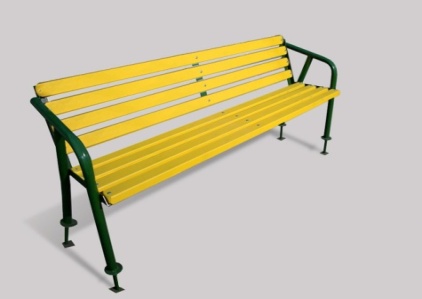 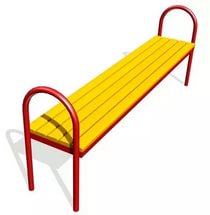 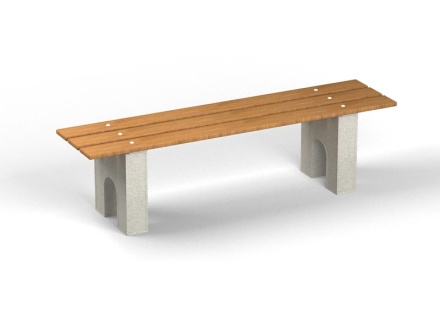 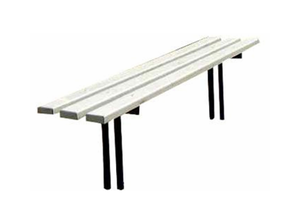 2.Урна переносная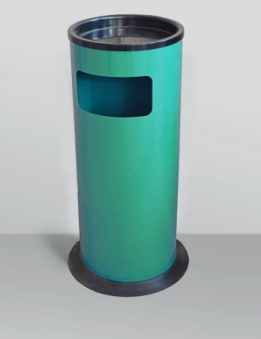 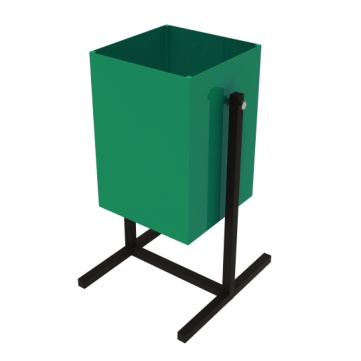 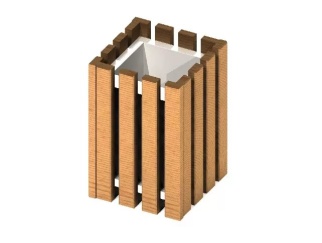 3.Светильник уличный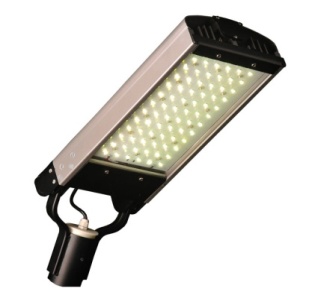 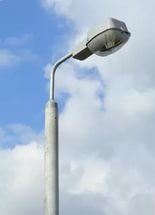 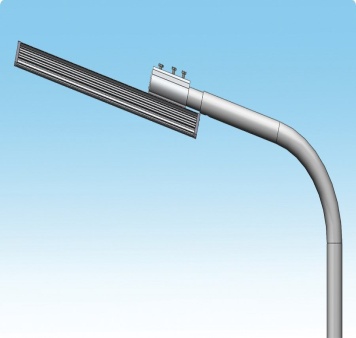 №п/пНаименование работЕд.измер.Кол-воСтоимость с НДС в руб1Поднятие кирпичных горловин колодцев(без стоимости люка) 1 люк12741,002Снятие деформированных а/бетонных покрытий фрезой толщ.5см(с погрузкой и перевозкой на расстоянии до  10км)м2137,003Разборка а/бетонного покрытия (с погрузкой экскаватором и перевозкой на расстоянии до 15км) толщ10см4толщ. 10смм31м2х0,1м117,005Разработка грунта с погрузкой на а/самосвал (с перевозкой на расстоянии до  10км)6толщ. 10смм31м2х0,1м139,007Устройство подстилающих и выравнивающих слоев из песка8толщ. 10смм31м2х0,1м66,009Устройство подстилающих и выравнивающих слоев из щебня (с доставкой на расстоянии до 70км)10толщ. 10смм31м2х0,1м169,0011Розлив битума тн1м2х0,0003тн7,0012Устройство выравнивающего слоя из а/бетона толщ.2,5см (нижний слой а/б марки П)-проезжая частьтн1м2х0,025мх234тн212,0013Устройство а/бетонного  слоя из а/бетона толщ.5 см (верхний слой а/б марки П,тип В) -проезжая частьм21468,0014Устройство а/бетонного  слоя из а/бетона толщ.4 см ( а/б марки Ш,тип Д)~тротуарм21411,0015Разборка старого бортового камня(с погрузкой экскаватором и11 перевозкой на расстоянии до  15 км) пог.м.1222,0016Установка нового бортового камняпог.м.1923,00№п/пНаименование работЕд.измер.Стоимость с НДС в руб1Прокладка провода по фасаду зданиям1012Установка кронштейнашт2 3523Установка свеитльникашт18774Установка выкульчателяшт705Установка фотоэлемента шт3126Установка распредерительной коробкишт6867Прокладка труб гофра для защиты проводовм318Затягивание провода в трубым89Установка опоры СВ-110-5шт2 76510Подвес провода СИПшт10111Демонтаж светильникашт73212Демонтаж провода с фасадам2413Демонтаж опорышт70914Сверление отверстий в кирпиче1 отв.1515Материалы:16Провод ВВГ 3*2,5м34,2717Провод ВВГ 3*1,5м21,1218Опора СВ-110-5шт9 70019Фотоэлементшт36720Автоматический выключатель  16Ашт91,3821Выключательшт54,5222Г офротрубам4,9123Труба полипропиленоваям48,0024Светодиодный светильник (с датчиком движения) накладной защитного исполненияшт1  42025Светильник светодиодный LEDшт5 75026Кронштейн для светильниковшт482,8627Провод СИП 2*16м33,2628Провод СИП 4*16м57,3729Провод СИП 4*25м80,0931Изолента ПВХ шт37,2432Коробка распределитенльнаяшт72,5033Клипсашт7,9634Дюбель-гвоздь (быстрый монтаж)шт3,5035Рейка DIN 30смшт17,9536Шина нулеваяшт347,93№п/пНаименование работЕд.измер.Стоимость с НДС в руб1Стоимость установки скамьи ед1876Оборудование2СкамьяРазмеры:  1500'^380'’'680шт43683СкамьяРазмеры: 2000'^385'*^660шт57844Скамья со спинкой Размеры: 1985*715*955шт11450№п/пНаименование работЕд.измер.Стоимость с НДС в руб1Стоимость установки урнышт513Оборудование2Урна наземная Объем: 20лРазмеры: 400*300*540шт34693Урна наземная Объем:40л Размеры: 480*380*570шт40534Урна с контейнером на бетонном основании (монтаж не требуется) Размеры: 420*420*665шт3267